BUCAK BELEDİYESİ MEMUR İZİN  BELGESİ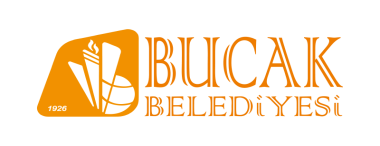 İNSAN KAYNAKLARI VE EĞİTİM MÜDÜRLÜĞÜNE                                                                                                                                                                                                                           BUCAK BELEDİYESİ MEMUR İZİN  BELGESİİNSAN KAYNAKLARI VE EĞİTİM  MEMUR İZİN İSTEĞİ VE İZİN BELGESİ  MEMUR İZİN İSTEĞİ VE İZİN BELGESİ  MEMUR İZİN İSTEĞİ VE İZİN BELGESİ  MEMUR İZİN İSTEĞİ VE İZİN BELGESİ  MEMUR İZİN İSTEĞİ VE İZİN BELGESİ  MEMUR İZİN İSTEĞİ VE İZİN BELGESİYILLIKMAZERETHASTALIKÜCRETSİZKURUMU                             Bucak BelediyesiSicil No Ait Olduğu YılADI SOYADI                     Başlama Dönüş GÖREVİ                             İzni AÇIKLAMA                      İstemde bulunulan tarih  İZİNDEKİ ADRESİ           İmzası İZİN VEREN BİRİM YETKİLİSİNİNİZİN VEREN BİRİM YETKİLİSİNİNONAYLAYAN KURUM AMİRİNİNONAYLAYAN KURUM AMİRİNİNONAYLAYAN KURUM AMİRİNİNONAYLAYAN KURUM AMİRİNİNADI SOYADI    :ADI SOYADI    :ADI SOYADI                   : ADI SOYADI                   : ADI SOYADI                   : ADI SOYADI                   : ÜNVANI            :ÜNVANI            :ÜNVANI                            : ÜNVANI                            : ÜNVANI                            : ÜNVANI                            : İMZASI             :İMZASI             :İMZASI                             :İMZASI                             :İMZASI                             :İMZASI                             :  MEMUR İZİN İSTEĞİ VE İZİN BELGESİ  MEMUR İZİN İSTEĞİ VE İZİN BELGESİ  MEMUR İZİN İSTEĞİ VE İZİN BELGESİ  MEMUR İZİN İSTEĞİ VE İZİN BELGESİ  MEMUR İZİN İSTEĞİ VE İZİN BELGESİ  MEMUR İZİN İSTEĞİ VE İZİN BELGESİYILLIKMAZERETHASTALIKÜCRETSİZKURUMU                             Bucak BelediyesiSicil No Ait Olduğu YılADI SOYADI                     Başlama Dönüş GÖREVİ                             İzni AÇIKLAMA                      İstemde bulunulan tarih  İZİNDEKİ ADRESİ           İmzası İZİN VEREN BİRİM YETKİLİSİNİNİZİN VEREN BİRİM YETKİLİSİNİNONAYLAYAN KURUM AMİRİNİNONAYLAYAN KURUM AMİRİNİNONAYLAYAN KURUM AMİRİNİNONAYLAYAN KURUM AMİRİNİNADI SOYADI    :ADI SOYADI    :ADI SOYADI                   : ADI SOYADI                   : ADI SOYADI                   : ADI SOYADI                   : ÜNVANI            :ÜNVANI            :ÜNVANI                            : ÜNVANI                            : ÜNVANI                            : ÜNVANI                            : İMZASI             :İMZASI             :İMZASI                             :İMZASI                             :İMZASI                             :İMZASI                             :